sz. melléklet a 94/2021. sz. előterjesztéshezSzada Nagyközség Önkormányzat Képviselő-testületének…/2021. (….) önkormányzati rendeleteegyes önkormányzati rendeletek hatályon kívül helyezésérőlSzada Nagyközség Képviselő-testülete az Alaptörvény 32. cikk (2) bekezdésében biztosított eredeti jogalkotói hatáskörében, az Alaptörvény 32. cikk (1) bekezdés a) pontjában meghatározott feladatkörében eljárva, és a Magyarország helyi önkormányzatairól szóló 2011. évi CLXXXIX törvény 42. § 1 pontja szerinti felhatalmazás alapján a következőket rendeli el:§Hatályát veszti a helyi iparűzési adóról szóló 9/2002.(12.14.) önkormányzati rendelet, valamint az azt módosító 13/2003.(XII.1.) önkormányzati rendelet, a 7/2005.(IV.5). önkormányzati rendelet és a 18/2009.(XII.11.) önkormányzati rendelet.§Hatályát veszti a gyermekvédelem helyi szabályozásáról szóló 7/2003.(04.28.) önkormányzati rendelet, valamint az azt módosító12/2004.(VII.27.) önkormányzati rendelet, a 18/2005.(X.4.) önkormányzati rendelet és az 1/2006.(II.7. önkormányzati rendelet.§Hatályát veszti a Székely-kert védelméről szóló 13/2005.(09.06.) önkormányzati rendelet.§Hatályát a közigazgatási hatósági eljárásban az elektronikus ügyintézésről szóló 20/2005.(10.27.) önkormányzati rendelet. §Hatályát veszti a Szada Község közigazgatási területén védett terület meghatározásáról szóló 9/2007.(07.20.) önkormányzati rendelet.§Hatályát veszti a menetrend szerinti helyi autóbusz-közlekedési díjak meghatározásáról szóló 10/2007.(07.20.) önkormányzati rendelet.§Hatályát veszti Szada község Önkormányzat Környezetvédelmi Alapjáról szóló 6/2010.(04.20.) önkormányzati rendelet.§Hatályát veszti az Önkormányzat 2010. évi költségvetéséről szóló 2/2010.(02.16.) önkormányzati rendelet.§Hatályát veszti a közüzemi csatornamű használatáért fizetendő legmagasabb hatósági díjak megállapításáról és a díjalkalmazás feltételeiről szóló 13/2011.(12.02.) önkormányzati rendelet.§Hatályát veszti az államháztartáson kívüli forrás átvételéről és átadásáról szóló 14/2017.(X.27.) önkormányzati rendelet.§Hatályát veszti az Önkormányzat 2017. évi költségvetésének végrehajtásáról szóló 7/2018.(IV.27.) önkormányzati rendelet.§Hatályát veszti az Önkormányzat 2019. évi zárszámadásáról szóló 10/2020.(VI.29.) önkormányzati rendelet.§Ez a rendelet a kihirdetését követő napon lép hatályba. Szada, 2021. szeptember 30.Közzétételi záradék:Ezt a rendeletet 2021. október 1. napjától közzétettem. Szada, 2021. október 1.Dr. Finta BélajegyzőI N D O K O L Á SÁltalános indoklásA technikai deregulációs célú 2021. júniusi felülvizsgálat során közel 100 – 1991 és 2020 között elfogadott - rendeletet volt szükséges hatályon kívül helyezni. Az azóta eltelt időben a folyamatos dereguláció és a hatályosulás vizsgálata mellett tartalmi ellenőrzés is zajlott, melynek eredményeképpen a rendelet lehetővé teszi a hatályos önkormányzati rendeletek körében az elavulttá, meghaladottá váló normatív szabályozások kiszűrését. Így biztosítható a helyi joganyag átláthatósága, közérthetősége, rendezettsége és szabályozás céljának jogalkotó szándékának megfelelő — megvalósulása, mely a jogbiztonság érvényesülésének egyik alapvető sarokköve.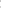 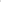 Részletes indoklás1-12.§-hozHatályon kívül helyező rendelkezéseket tartalmaz.13.§-hozHatályba léptető rendelkezéseket tartalmaz.Előzetes hatásvizsgálati lapa jogalkotásról szóló 2010. évi CXXX. törvény 17. § (1) bekezdése alapjánA jogalkotásról szóló 2010. évi CXXX. törvény (Jat.) 17. §-a alapján az rendelet-módosítást előkészítő munkatárs előzetes hatásvizsgálatot végzett, amelyben felmérte a szabályozás várható következményeit.Társadalmi, gazdasági, hatásokAz elavult jogszabályok hatályon kívül helyezésének következtében a lakosság számára is átláthatóbb, közérthetőbb lesz a helyi rendeletek használata, megismerése.Költségvetési hatása: nincsKörnyezeti és egészségügyi következmények: nincsenek.Adminisztratív terheket befolyásoló hatások: nincsenekEgyéb hatása: nincsA rendelet alkalmazásához szükséges feltételek:- személyi: rendelkezésre áll- szervezeti: rendelkezésre áll- tárgyi: rendelkezésre áll- pénzügyi: nem szükségesA jogszabályok megalkotásának szükségessége, a jogalkotás elmaradásának várható következményeiTöbb lakossági panasz, megkeresés lenne arra vonatkozóan, hogy nem átlátható a helyi hatályos rendeletek összessége.A rendelet-tervezet elkészítésénél figyelembe vettük a jogszabályszerkesztésről szóló 61/2009. (XII.14.) IRM rendelet előírásait. Pintér LajosDr. Finta Bélapolgármesterjegyző